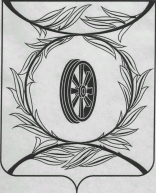 Челябинская областьСОБРАНИЕ ДЕПУТАТОВКАРТАЛИНСКОГО МУНИЦИПАЛЬНОГО РАЙОНАРЕШЕНИЕот 30 ноября 2017 года № 368              О внесении изменений и дополнений в Положение  «Об  Управлении по делам культуры и спорта Карталинского муниципального района» Рассмотрев ходатайство главы Карталинского муниципального района, в связи с приведением в соответствие нормативно-правовых документов Управления по делам культуры и спорта Карталинского муниципального района,Собрание депутатов Карталинского муниципального района РЕШАЕТ:1. Внести в Положение «Об Управлении по делам культуры и спорта Карталинского муниципального района», утвержденное решением Собрания депутатов Карталинского муниципального района от 28.04.2016 года № 96 «Об утверждении Положения «Об Управлении по делам культуры и спорта Карталинского муниципального района», изменения согласно приложению.2. Настоящее решение вступает в силу со дня официального опубликования.3. Направить настоящее решение администрации Карталинского муниципального района для опубликования в газете «Карталинская новь».4. Разместить настоящее решение на официальном сайте администрации Карталинского муниципального района в сети Интернет. Председатель Собрания депутатовКарталинского муниципального района                                         В.К. ДемедюкПриложениек решению Собрания депутатовКарталинского муниципального районаот 30 ноября 2017 года № 368Изменения и дополнения в Положение«Об Управлении по делам культуры и спорта Карталинского муниципального района» 1)  пункт 2 Положения изложить в следующей редакции: «2. Местонахождение и юридический адрес Управления: 457351, Российская Федерация, Челябинская область, Карталинский район, город Карталы, ул. Славы, 4 «А».»;2) в приложение 1 к Положению «Учреждения культуры и спорта Карталинского муниципального района»:пункт 12 изложить в следующей редакции:«12. Муниципальное бюджетное учреждение «Физкультурно-оздоровительный  комплекс «Юбилейный» Карталинского муниципального района,  в том числе:  Центр тестирования  по выполнению видов и испытаний (тестов), нормативов требований к оценке уровня знаний и умений в области физической культуры, Спортивный Комплекс «Локомотив» Карталинского муниципального района - филиал Муниципального бюджетного учреждения «Физкультурно-оздоровительный  комплекс «Юбилейный»;дополнить пунктом 13 следующего содержания:«13. Муниципальное  бюджетное учреждение районный Дом культуры Урал Карталинского муниципального района»;3) приложение 3 к Положению «Структура Управления по делам культуры и спорта Карталинского муниципального района» изложить в новой редакции (приложение).                                                                                                                                                                                                     приложение 3                                                                                                                                                                                                                 к Положению об Управлении                                                                                                                                                                                                           по делам культуры  и спорта                                                                                                                                                                                                                                                                                                                                                                                     Карталинского муниципального района                                       СТРУКТУРА                                  Управления по делам культуры и спорта Карталинского муниципального района                                                   